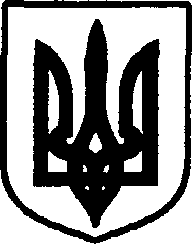 УКРАЇНАДунаєвецька міська рада VII скликанняР І Ш Е Н Н ЯТридцять п’ятої сесії20 квітня 2018 р.                                        Дунаївці	                                       №53-35/2018рПро погодження продажу прав оренди земельних ділянок сільськогосподарського призначення державної власності на земельних торгах у формі аукціонуРозглянувши лист Головного управління Держгеокадастру у Хмельницькій області № 18-22-0.10-904/2-18 від 12.02.2018 року, лист Відділу у Дунаєвецькому районі Головного управління Держгеокадастру у Хмельницькій області № 18-22-0.24-559/108-18 керуючись розпорядженням Кабінету Міністрів України від 31 січня 2018 року № 60-р,  пунктом 34 частини 1 статті 26 Закону України «Про місцеве самоврядування в Україні», враховуючи пропозиції спільних засідань постійних комісій від 17.04.2018 року та 18.04.2018 року, міська радаВИРIШИЛА:1. Погодити продаж прав оренди земельних ділянок сільськогосподарського призначення державної власності на земельних торгах у формі аукціону, які розташовані за межами населених пунктів на території Дунаєвецької міської ради, а саме:- за межами населеного пункту с. Чаньків – площа 20,0000 га, кадастровий номер 6821889500:07:001:0003;- за межами населеного пункту с. Мала Побіянка – площа 15,5881 га, кадастровий номер 6821885600:04:004:0001;- за межами населеного пункту с. Мала Побіянка – площа 61,3636 га, кадастровий номер 6821885600:05:004:0008;- за межами населеного пункту с. Миньківці – площа 10,9466 га, кадастровий номер 6821885900:08:007:0200;- за межами населеного пункту с. Миньківці – площа 13,9510 га, кадастровий номер 6821885900:08:005:0173;- за межами населеного пункту с. Велика Кужелова – площа 25,0000 га, кадастровий номер 6821885700:02:008:0267;- за межами населеного пункту с. Велика Кужелова – площа 39,3003 га, кадастровий номер 6821885700:02:015:0001;- за межами населеного пункту с.Великий Жванчик  - площа 11,0000 га, кадастрова зона/квартал 6821880600:06:005;- за межами населеного пункту с. Іваніквці  - площа 10,0000 га, кадастрова зона/квартал 6821883300:08:004;2. Контроль за виконанням рішення покласти на земельно-архітектурний відділ апарату виконавчого комітету Дунаєвецької міської ради (В. Макогончук) та постійну комісію з питань містобудування, будівництва, агропромислового комплексу, земельних відносин та охорони навколишнього природного середовища (голова комісії С.Кобилянський).Міський голова                                                                                          В. Заяць